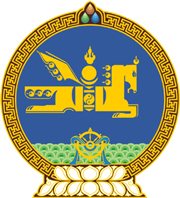 МОНГОЛ УЛСЫН ХУУЛЬ2020 оны 01 сарын 10 өдөр                                                                  Төрийн ордон, Улаанбаатар хотБАНК, ЭРХ БҮХИЙ ХУУЛИЙН ЭТГЭЭДИЙН  МӨНГӨН ХАДГАЛАМЖ, ТӨЛБӨР ТООЦОО,  ЗЭЭЛИЙН ҮЙЛ АЖИЛЛАГААНЫ ТУХАЙ ХУУЛЬД НЭМЭЛТ ОРУУЛАХ ТУХАЙ1 дүгээр зүйл.Банк, эрх бүхий хуулийн этгээдийн мөнгөн хадгаламж, төлбөр тооцоо, зээлийн үйл ажиллагааны тухай хуулийн 29 дүгээр зүйлд доор дурдсан агуулгатай 9 дэх хэсэг нэмсүгэй:“9.Зээлдүүлэгч зээлдэгчийн тэтгэврийг жилд нэг удаа зургаан сараас дээш хугацаагаар барьцаалахыг хориглоно.”2 дугаар зүйл.Энэ хуулийг Иргэний тэтгэвэр барьцаалсан зээлийн төлбөрийг төрөөс нэг удаа төлөх тухай хууль хүчин төгөлдөр болсон өдрөөс эхлэн дагаж мөрдөнө.	МОНГОЛ УЛСЫН 	ИХ ХУРЛЫН ДАРГА			        Г.ЗАНДАНШАТАР